ПРАВИТЕЛЬСТВО САНКТ-ПЕТЕРБУРГА КОМИТЕТ ПО ОБРАЗОВАНИЮГосударственное бюджетное общеобразовательное учреждение средняя общеобразовательная школа № 421 Петродворцового района Санкт–ПетербургаСанкт-Петербургское шоссе, д. 102-а, литер А, Санкт-Петербург, Россия, 198515 т/ф (812) 4214003, е-mail: school421@bk.ruПорядок проведения мероприятий по родительскому контролю за организацией питания обучающихся в ГБОУ школе № 421 Петродворцового района Санкт-Петербургаг. Санкт-Петербург2022 год1. Общие положения. 1. 1. Порядок проведения мероприятий по родительскому контролю за организацией горячего питания обучающихся ГБОУ школы № 421, а также доступа родителей (законных представителей) обучающихся в помещения для приема пиши (школьную столовую) (далее - Порядок) разработан в соответствии с федеральным законом от 29.12.2012 № 273-ФЗ «Об образовании в Российской Федерации», Постановлением Главного государственного санитарного врача РФ от 27.10.2020 № 32 «Об утверждении санитарно-эпидемиологических правил и норм СанПиН 2.3/2.4.3590-20 «Санитарно-эпидемиологические требования к организации общественного питания населения»; Методическими рекомендациями: «МР 2.4.0179-20. 2.4. Гигиена детей и подростков. Рекомендации по организации питания обучающихся общеобразовательных организаций. Методические рекомендации» (утв. Главным государственным санитарным врачом РФ 18.05.2020); «МР 2.4.0180-20. 2.4. Гигиена детей и подростков. Родительский контроль за организацией горячего питания детей в общеобразовательных организациях. Методические рекомендации» (утв. Главным государственным санитарным врачом РФ 18.05.2020). 1.2. Порядок разработан с целью соблюдения прав и законных интересов обучающихся и их родителей (законных представителей) в области повышения качества и эффективности организации питания обучающихся ГБОУ школы № 421. 1.3. Порядок регламентирует проведение мероприятий по родительскому контролю за организацией горячего питания обучающихся ГБОУ школы № 421, а также доступ родителей (законных представителей) обучающихся в помещение для приема пиши (столовую), оформления результатов посещения родителями (законными представителями) обучающихся помещение для приема пиши (столовую) с целью формирования у обучающихся навыков здорового питания, подготовки предложений по улучшению организации питания в ГБОУ школе  № 421. II. Порядок доступа родителей (законных представителей) родителей (законных представителей) обучающихся в помещение для приема пищи (столовую). 2.1. Посещение для приема пищи (столовую) родителями (законными представителями) обучающихся проводится на основании заявки-соглашения согласно приложению 1 к Порядку и по графику, согласованному со специалистом ГБОУ школы № 421, ответственным за организацию горячего питания, назначенным директором ГБОУ школы № 421 (далее - ответственный специалист). 2.2. Заявка-соглашение может быть подана как в письменном, так и в электронном виде по адресу ГБОУ школы № 421. 2.3. График посещения помещения для приема пищи (столовой) формируется на месяц ответственным специалистом ГБОУ школы № 421 (в зависимости от запроса). 2.4. Состав группы формируется не более 3-х человек в день, в состав группы могут входить представители одного класса. 2.5. Сведения о поступившей заявке-соглашении на посещение помещения для приема пищи (столовой) заносятся в конце рабочего дня ответственным специалистом в Журнал заявок на посещение столовой согласно приложению 2 к Порядку. 2.6. Журнал заявок должен быть прошит, пронумерован и скреплен печатью и подписью директора ГБОУ школы № 421.2.7. Ответственный специалист информирует лицо, подавшее заявление, о времени и дате посещения столовой. В случае невозможности посещения столовой в указанное в графике время и дату, новое время посещения может быть согласовано повторно, в график вносятся изменения.III. Права и обязанности родителей (законных представителей) в рамках согласованного посещения помещения для приема пищи (столовой). 3.1. Участником родительского контроля за организацией питания может стать любой законный представитель обучающегося ГБОУ школы № 421 на основе заявки-соглашения. 3.2. Заявка-соглашение на посещение помещения для приема пищи (столовой) подается непосредственно в ГБОУ школы № 421 по установленной форме и может быт передана передается на пост охраны в соответствии с Положением о пропускном режиме или по электронной почте. 3.3. Посещение помещения приема пищи (столовой) осуществляется родителями (законными представителями) в любой учебный день во время работы столовой (на переменах согласно графику посещения столовой). 3.4. В целях предупреждения возможного контакта с носителями вирусных, инфекционных, кожных и т.п. заболеваний допуск родителя (законного представителя) в помещение приема пищи (столовую) разрешен без признаков заболевания, наличием средств индивидуальной защиты (маска, перчатки). Допуск родителей (законных представителей) в помещение приема пищи (столовую) возможен в специальной (одноразовой) одежде и только вместе с ответственным специалистом ГБОУ школы № 421. В помещение пищеблока (места приготовления пищи) родители (законные представители) не допускаются. 3.5. Родитель (законный представитель) при проверке качества организации питания должен руководствоваться показателями, указанными в чек-листе проверки согласно приложению 3. 3.6. Основной метод работы родителя (законного представителя) - наблюдение, пробы горячих блюд, также родительский контроль может осуществляться в форме анкетирования родителей и обучающихся. 3.7. При проведении мероприятий родительского контроля за организацией питания детей в организованных детских коллективах могут быть оценены: - соответствие реализуемых блюд утвержденному меню; - санитарно-техническое содержание обеденного зала (помещения для приема пищи), состояние обеденной мебели, столовой посуды, наличие салфеток и т.п.; - условия соблюдения правил личной гигиены обучающимися; - наличие и состояние санитарной одежды у сотрудников, осуществляющих раздачу готовых блюд; - объем и вид пищевых отходов после приема пищи; - наличие лабораторно-инструментальных исследований качества и безопасности поступающей пищевой продукции и готовых блюд; - вкусовые предпочтения детей, удовлетворенность ассортиментом и качеством потребляемых блюд по результатам выборочного опроса детей с согласия их родителей или иных законных представителей; - информирование родителей и детей о здоровом питании. 3.8. Родитель (законный представитель) имеет право: - посетить помещение приема пищи (столовую); - наблюдать реализацию блюд и продукции меню; - наблюдать полноту потребления блюд и продукции меню; - ознакомиться с утвержденным меню на день посещения и утвержденным примерным цикличным меню; - ознакомиться с информацией о реализуемых блюдах и продукции меню (о стоимости, фирменном наименовании продукции питания с указанием способов приготовления блюд и входящих в них основных ингредиентов, их весе (объеме), сведениях о пищевой ценности блюд); - осуществлять фиксацию состояния блюд (фото-видео); - приобрести за наличный или безналичный расчет, попробовать блюда и продукцию меню. 3.9. Родитель (законный представитель) не должен допускать неуважительного отношения к сотрудникам общеобразовательной организации, сотрудникам организации общественного питания, обучающимся. 3.10. Родитель (законный представитель) не должен вмешиваться в процесс приготовления блюд, непосредственный процесс организации питания. 3.11. Родитель (законный представитель) не имеет права вести видео/фотосьемку обучающихся, работников ГБОУ школы № 421 и пищеблока. 3.12. В процессе посещения родитель (законный представитель) заполняет чек-лист проверки качества организации питания и акт посещения помещения приема (столовой) согласно приложениям № 3, 4 к Порядку. 3.13. Родитель (законный представитель) вправе получать комментарии, пояснения от работников организатора общественного питания, администрации ГБОУ школы № 421. Акт передается ответственному специалисту общеобразовательной организации. 3.14. Итоги посещения могут обсуждаться на родительских собраниях и могут явиться основанием для обращений в адрес администрации ГБОУ школы № 421, организатора питания, органов контроля (надзора). IV. Заключительные положения 4.1. Содержание Порядка доводится до сведения родителей (законных представителей) обучающихся путем его размещения на официальном сайте ГБОУ школы № 421. 4.2. Порядок и график посещения помещения для приема пищи (столовой) доводится до сведения работников организатора питания. 4.3. Контроль за соблюдением Порядка осуществляет директор ГБОУ школы № 421 или уполномоченное должностное лицо на основании организационно-распорядительного документа. ПРИНЯТПедагогическим СоветомГБОУ школы № 421Петродворцового района Санкт-ПетербургаПротокол 30.08.2022 № 1УТВЕРЖДАЮДиректор ____________ Ю.А. БольшаковаПриказ №  ______ от «___» ___________2022 г.УЧТЕНО МНЕНИЕ Совета родителей (законных представителей)несовершеннолетних обучающихсяГБОУ школы № 421 Петродворцового района Санкт-ПетербургаПротокол 30.08.2022 № 1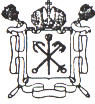 